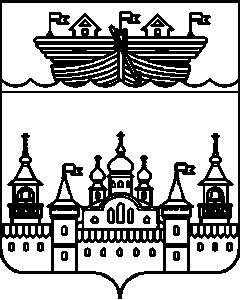 АДМИНИСТРАЦИЯНЕСТИАРСКОГО СЕЛЬСОВЕТАВОСКРЕСЕНСКОГО МУНИЦИПАЛЬНОГО РАЙОНАНИЖЕГОРОДСКОЙ ОБЛАСТИПОСТАНОВЛЕНИЕ28 декабря 2017 года		№101Об отмене постановления администрации Нестиарского сельсовета Воскресенского муниципального района Нижегородской области от 1 февраля 2012 года №6 «Об утверждении Административного регламента функции по осуществлению муниципального лесного контроля за использованием, охраной, защитой и воспроизводством муниципальных лесов, расположенных на территории муниципального образования Нестиарский сельсовет В соответствии с приведением нормативного правового акта в соответствие с действующим законодательством, администрация Нестиарского сельсовета Воскресенского муниципального района Нижегородской областьи постановляет:1.Постановление администрации Нестиарскогор сельсовета Воскресенского муниципального района Нижегородской области от 1 февраля 2012 года №6 «Об утверждении Административного регламента функции по осуществлению муниципального лесного контроля за использованием, охраной, защитой и воспроизводством муниципальных лесов, расположенных на территории муниципального образования Нестиарский сельсовет» отменить.2.Обнародовать настоящее постановление на информационном стенде администрации и разместить на официальном сайте администрации Воскресенского муниципального района Нижегородской области в информационно-телекоммуникационной сети «Интернет».3.Контроль за исполнением настоящего постановления оставляю за собой.4.Настоящее постановление вступает в силу со дня подписания.Глава администрации		Ю.Н.Харюнн